PLANTILLA DE INFORME DE ERRORES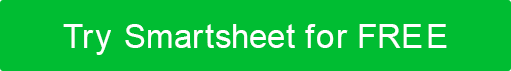 Realice un seguimiento del impacto de sus errores en su negocio y el rendimiento del software con esta plantilla de informe de errores fácilmente rellenable. Las columnas le proporcionan detalles de gravedad, impacto en el negocio, funcionalidad, rendimiento, estabilidad y gráficos / UX de errores. Determine si algún error en particular es un Showstopper o si es Mayor, Menor o Bajo en términos de gravedad. Proporcione a otros detalles del impacto en el negocio (por ejemplo, relacionados con entregables, ingresos, satisfacción del cliente, etc.). Detallar la funcionalidad esperada (a diferencia de la funcionalidad real que resultó en un error) y otros detalles para proporcionar a los miembros del Producto, Control de Calidad, Desarrollo y Servicio al Cliente el comportamiento, el estado y el marco de tiempo esperado para corregir cualquier error en particular.ID DE DEFECTODESCRIPCIÓNSEVERIDADIMPACTO EN EL NEGOCIOFUNCIONALIDADRENDIMIENTOESTABILIDADGRÁFICO / DETALLES DE UXShowstopperDestacadoMenorBajoRENUNCIACualquier artículo, plantilla o información proporcionada por Smartsheet en el sitio web es solo para referencia. Si bien nos esforzamos por mantener la información actualizada y correcta, no hacemos representaciones o garantías de ningún tipo, expresas o implícitas, sobre la integridad, precisión, confiabilidad, idoneidad o disponibilidad con respecto al sitio web o la información, artículos, plantillas o gráficos relacionados contenidos en el sitio web. Por lo tanto, cualquier confianza que deposite en dicha información es estrictamente bajo su propio riesgo.